Publicado en Madrid el 17/04/2019 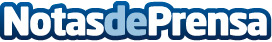 Sibari Republic presenta sus mejores productos para el Día de la MadreEl Día de la Madre está a la vuelta de la esquina y son numerosas las ideas que proponen para regalar: un obsequio,una comida y también ¿Por qué no? un cosmecéutico de primerísima calidad, con la concentración justa de principios activos porque a todas las madres les gusta cuidar la salud de su piel. Sibari Republic, la firma de cosmecéutica unisex compuesta por los principios activos más eficaces para el cuidado del rostro, presenta sus productos para este día tan especialDatos de contacto:Sibari Republic 640 71 33 45Nota de prensa publicada en: https://www.notasdeprensa.es/sibari-republic-presenta-sus-mejores-productos_1 Categorias: Nacional Medicina Industria Farmacéutica Sociedad Madrid http://www.notasdeprensa.es